Государственное общеобразовательное бюджетное учреждение Ярославской области«Ярославская школа-интернат № 6»Отчет о результатах самообследования за 2021 годСодержание:1.Информационная справка об учреждении2.Оценка системы управления организации3.Оценка содержания и качества подготовки обучающихся4.Оценка организации учебного процесса5.Оценка качества кадрового обеспечения6.Оценка качества учебно-методического обеспеченияМетодическая работа Инновационная деятельностьУчастие в фестивалях, конкурсах, смотрах7.Оценка качества библиотечно-информационного фонда8.Оценка качества материально-технической базы9.Оценка качества медицинского обеспечения10.Оценка качества организации питания11.Оценка функционирования внутренней системы оценки качества образования12.Показатели деятельности общеобразовательной организации, подлежащей самообследованию 13.Показатели деятельности организации дополнительного образования, подлежащей самообследованиюИнформационная справка об учреждении	 Государственное общеобразовательное бюджетное учреждение Ярославской области «Ярославская школа- интернат № 6» ведет свою историю с 1960 года. Учредитель Ярославская область, Департамент образования Ярославской областиМесто нахождения - 150008, г. Ярославль, ул. Клубная, д. 40 тел. (84852) 50-32-64Электронный адрес: yarschi06@yandex.ru Тип учреждения – бюджетное учреждениеТип образовательной организации – общеобразовательная организация. Сайт учреждения http://интернат6.рфОрганизация осуществляет свою деятельность на основании Устава от 24 марта 2015 года, лицензии на право ведения образовательной деятельности серия 76ЛО2 № 0000314 от 13 мая 2015г., свидетельстве о государственной аккредитации серия 76А010000160 срок действия с 12 мая 2015 до 19 марта 2027г., бессрочной лицензией на право ведения медицинской деятельности № ЛО – 76-01-002232 от 28 августа 2017 года.Школа-интернат работает в режиме круглосуточного пребывания воспитанников с полной календарной неделей.Организация образовательного процесса осуществляется в режиме пятидневной недели.Основными целями деятельности Учреждения являются:создание для обучающихся умственной отсталостью (интеллектуальными нарушениями) специальных условий для получения образования, коррекции нарушений развития;осуществление воспитательного процесса;обеспечение охраны и укрепления здоровья обучающихся;защита прав и интересов обучающихся;обеспечение необходимых условий содержания обучающихся, медико-психолого- педагогической и социальной адаптации обучающихся для последующей интеграции их в общество;осуществление образовательной деятельности по адаптированным образовательным программам начального общего и основного общего образования.Для достижения поставленных целей Учреждение осуществляет следующие основные виды деятельности:Образовательная деятельность:адаптированные   основные общеобразовательные программы начального общего образования;адаптированные основные общеобразовательные программы основного общего образования.Дополнительные общеобразовательные общеразвивающие программы следующей направленности.Деятельность по проведению комплексной психолого-медико-педагогической, логопедической, коррекционно-развивающей работы.Медицинская деятельность в части работ (услуг), на осуществление которой получено специальное разрешение.Деятельность по уходу с обеспечением проживания.Деятельность по организации и обеспечению социальной адаптации лиц из числа детей-сирот и детей, оставшихся без попечения родителей, оказавшихся в трудной жизненной ситуации.Главная цель работы педагогического коллектива - формирование у обучающихся и воспитанников ключевых компетенций и навыков, необходимых для независимого проживания и решения основных жизненных проблем, профилактика их социальной дезадаптации.Оценка системы управления организацииОрганами управления учреждением являются: педагогический совет, Методический совет, общее собрание трудового коллектива и Совет Учреждения.Все коллегиальные органы управления взаимодействуют друг с другом для успешного решения задач.В структуру управления учреждением входят подразделения: учебной работы (учителя, специалисты, воспитатели-тьюторы), воспитательной работы (воспитатели, педагоги дополнительного образования), хозяйственной работы (повара, уборщики, рабочие по обслуживанию зданий), медицинского обслуживания, постинтернатного сопровождения (воспитатели, социальные педагоги, психологи). Служба постинтернатного сопровождения с 01.09.2021 года выведена из состава учреждения. Сотрудники каждой структуры подчиняются соответствующему заместителю директора (руководителю), которые в свою очередь подчиняются директору школы-интерната.Координацию деятельности всех служб обеспечивает Психолого-медико- педагогический консилиум.Защита прав и соблюдение законодательных норм в отношении воспитанников и обучающихся с ОВЗ обеспечивается службой социально-правовой защиты.Органы управления ГОБУ ЯО «Ярославская школа-интернат №6»Структура управления ГОБУ ЯО «Ярославская школа-интернат №6»Оценка содержания и качества подготовки обучающихсяВоспитательный процесс в 2021 году был построен в соответствии с новой программой воспитания, которая разработана в соответствии с Планом мероприятий по реализации в 2021-2025 годах Стратегии развития воспитания в Российской Федерации на период до 2025 года, утвержден распоряжением Правительства РФ от 12 ноября 2020 г. №2945-р и  Методическими рекомендациями «О разработке программы воспитания», ФГБНУ «Институт стратегии развития образования Российской академии образования», 2020.Цель: Обеспечение позитивной динамики развития личности обучающихся, проявляющееся: 1) в усвоении ими социально значимых знаний; 2) в развитии социально значимых отношений; 3) в приобретении ими опыта осуществления социально значимых дел. Задачи программы воспитания: •реализовывать воспитательные возможности ключевых дел, поддерживать традиции их коллективного планирования, организации, проведения и анализа; •реализовывать потенциал классного руководства в воспитании школьников, поддерживать активное участие классных сообществ в жизни школы-интерната; •реализовывать потенциал воспитателя, поддерживать активное участие воспитательных групп в жизни организации; •использовать в воспитании детей возможности школьного урока, поддерживать использование на уроках интерактивных форм занятий с учащимися; •вовлекать школьников в кружки, секции, клубы, студии и иные объединения, работающие по школьным программам внеурочной деятельности и программам дополнительного образования, реализовывать их воспитательные возможности; •организовать работу с семьями школьников, их родителями или законными представителями, направленную на совместное решение проблем социализации; •развивать предметно-эстетическую среду организации и реализовывать ее воспитательные возможности. •организовать работу медиацентра организации, реализовывать его воспитательный потенциал; •организовывать для воспитанников экскурсии, экспедиции, походы и реализовывать их воспитательный потенциал. Целевые приоритеты: Обеспечение необходимого уровня социальной компетенции обучающихся для последующей интеграции в обществе. Период реализации 2021-2025г.г. Ожидаемые результаты реализации программы воспитания: 1. Максимальное овладение детьми с ОВЗ и обучающимися с инвалидностью социально значимых знаний; формирование жизненных компетенций, в том числе так называемых «гибких компетенций», навыков проектной деятельности, командной работы, креативного мышления, навыков использования современных цифровых технологий и других. 2. Динамика личностного развития школьников каждого класса и группы. 3. Наличие в школе-интернате интересной, событийно насыщенной и личностно развивающей совместной деятельности детей и взрослых. Контроль реализации: Анализ воспитательной деятельности осуществляется ежегодно классными руководителями и воспитателями совместно с заместителем директора по воспитательной работе с последующим обсуждением его результатов на заседании ППк или педагогическом совете школы-интерната.В учреждении действует сеть кружков и секций, основной задачей которых является расширение дополнительного образования воспитанников и максимальный охват обучающихся услугами дополнительного образования. 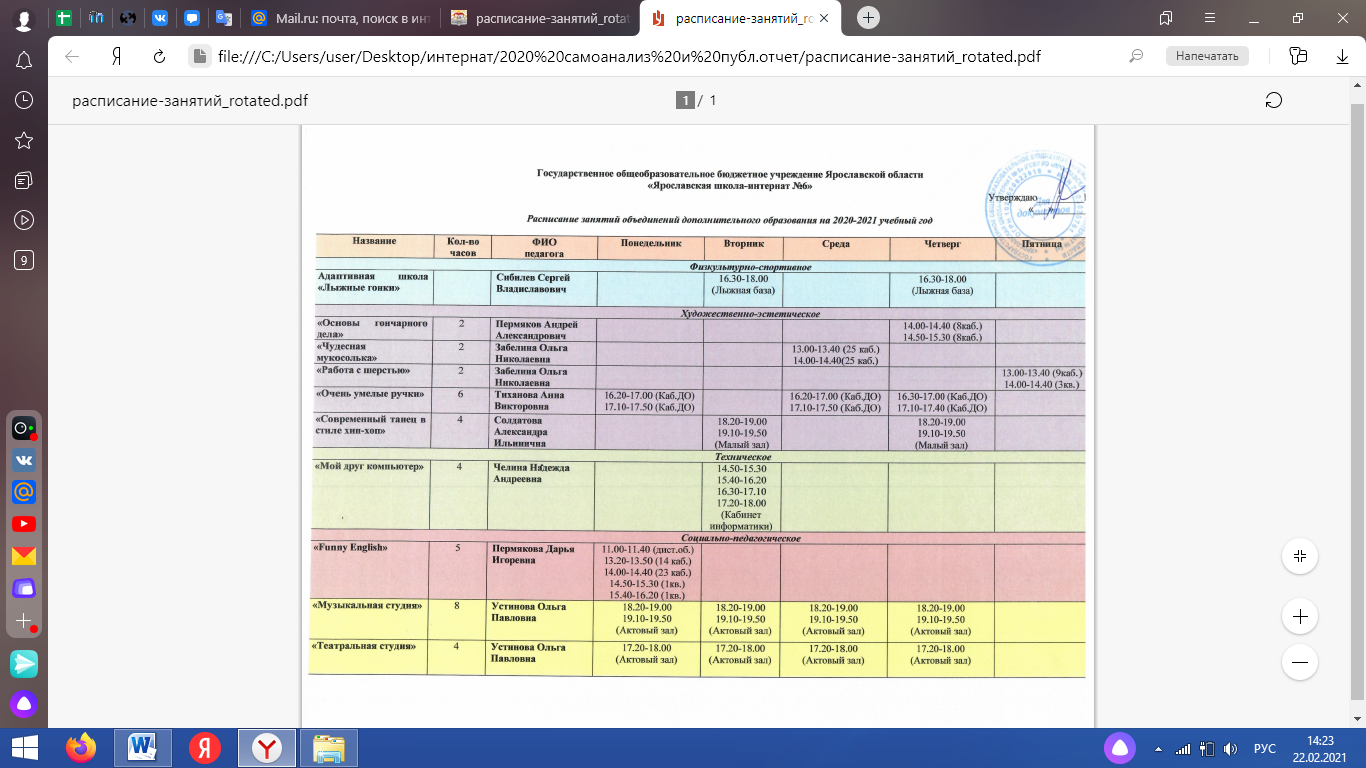 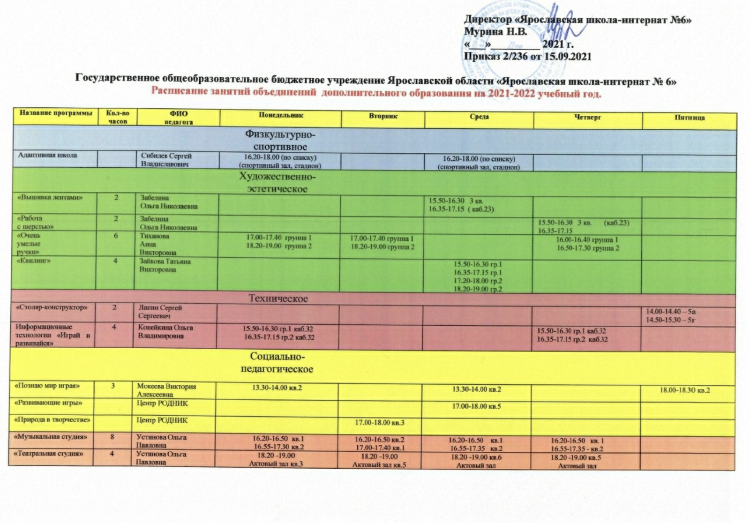 Расписание составлено таким образом, что занятия проходят с 14.30 до 20.00. Ежедневно есть занятия каждого из направлений. Следует отметить, что обучающиеся (воспитанники) имеют возможность менять кружки, пробовать себя в различных видах деятельности. В 2021 году в системе дополнительного образования задействовано 59 обучающихся.Воспитательная работа в группах во второй половине дня строится индивидуально, для каждой квартиры на основе общей программы воспитания. В соответствии с особенностями и потребностями детей, сформированных в группу, воспитатели определяют актуальное направление работы и методическую тему для самообразования. В 2021 году работало 6 квартир, для 46 воспитанников,  в том числе 1 квартира – для детей-сирот (круглогодично).Профилактика правонарушенийПрофилактика правонарушений, преступлений и самовольных уходов воспитанников осуществляется посредством:реализации программы «Профилактика правонарушений, преступлений и самовольных уходов воспитанников»,межведомственного взаимодействия с Отделом по делам несовершеннолетних Отдела полиции «Заволжский» УМВД России по ЯО и Территориальной комиссии по делам несовершеннолетних и защите их прав Заволжского района г. Ярославля.Цель программы профилактики правонарушений, преступлений, самовольных уходов: создание системы работы, способствующей предотвращению преступлений, правонарушений и самовольных уходов воспитанников и их социальной реабилитации в современном обществе.Задачи:выявление причин деформаций в развитии детей и подростков, поиск средств и способов их устранения;изучение индивидуальных особенностей воспитанников, межличностные отношения в групповых коллективах, выявление причин правонарушений и самовольных уходов;изучение социального окружения воспитанников, сбор данных о родителях, родственниках, друзьях, их адресах и местах возможного пребывания воспитанника в случае самовольного ухода;составление индивидуальных карт воспитанников, склонных к правонарушениям и самовольным уходам, в которых фиксируются особенности каждого ребенка, коррекционно-профилактическая работа с ним;формирование мотивации на исправление с учетом личностных особенностей каждого ребенка;формирование навыков уверенного поведения в сложных ситуациях;профилактика рецидивов девиантного поведения;воспитание у детей юридической грамотности и законопослушного поведения;оптимизация условий жизни воспитания и обучения детей;обеспечение занятости воспитанников кружковой работой в соответствии с их интересами и склонностями;В работе специалистами используются Методические рекомендации Министерства образования и науки РФ – «Рекомендации по совершенствованию работы с детьми, состоящими на различных видах учета в органах и учреждениях системы профилактики безнадзорности и правонарушений несовершеннолетних, на основе имеющихся лучших практик данной работы и анализа информации об образовательных организациях, в которых преимущественно обучаются указанные лица».Деятельность Совета по профилактике включает в себя:выявление детей с девиациями в поведении, а также семей несовершеннолетних, находящихся в социально опасном положении и определение причин и мотивов антиобщественного поведения обучающихся;анализ результатов деятельности по профилактике безнадзорности и правонарушений несовершеннолетних в школе-интернате, эффективности проводимых мероприятий, внесение предложений по улучшению системы профилактики безнадзорности и правонарушений несовершеннолетних;рассмотрение персональных дел обучающихся, определение программы (плана) индивидуальной профилактической работы с обучающимся;профилактическая работа с семьей несовершеннолетнего, в отношении которого проводится индивидуальная профилактическая работа; с семьей, находящейся в социально опасном положении;предложения по принятию комплекса мер по профилактике употребления наркотических средств и психоактивных веществ, алкоголя и табачных изделий; профилактике экстремизма и терроризма; информационной безопасности детей, детского дорожно-транспортного травматизма и пр.Работа Совета ведется в соответствии с утвержденным планом, заседания проводятся по мере необходимости, но не реже 1 раза в месяц.Всего в течение года проведено 3 заседания, рассмотрено 7 вопросов (заявления, докладные), в отношении родителей обучающихся направлена информация субъектам профилактики, совместно с инспекторами ПДН совершены 1 выезд в семьи обучающихся с целью контроля и проверки условий проживания.За отчетный период 4 воспитанника (из числа детей-сирот и детей, оставшихся без попечения родителей) совершили 3 административных правонарушения (ч.1 ст.6.24, ч.1 ст.20.20,ч.2 ст.20.20 ч.2 ст.20.1, ч.1 с..20.1 КоАП РФ).Ведётся учёт и профилактическая работа с детьми, в соответствии с межведомственным планом индивидуальной работы, утвержденным территориальными КДНиЗП (по месту жительства обучающегося).Всего на конец года 3 подростка состоят на различных видах учета.Основная работа по профилактике заложена в реализации программы воспитания, а также мероприятиях по внеурочной деятельности.Для расширения социальных контактов и удовлетворения потребности в общении, ведется работа социальных проектов, в том числе при поддержке волонтеров, наиболее активно - с Благотворительным Фондом «Спасибо». Оценка организации учебного процессаОбучение в школе-интернате организовано в одну смену. Образовательная недельная нагрузка равномерно распределена в течение учебной недели и устанавливается в соответствии с СанПин 2.4.2.3286-15«Санитарно- эпидемиологические требования к условиям и организации обучения и воспитания в организациях, осуществляющих образовательную деятельность по адаптированным основным общеобразовательным программам для обучающихся с ОВЗ»Для обучающихся по ФГОС обучающихся с умственной отсталостью (интеллектуальными нарушениями (1-4 классы) обучение проходит по системе полного дня. В первой половине дня предусмотрена прогулка, коррекционно-развивающие занятия и внеурочная деятельность осуществляются во второй половине дня.Учебный план для 1-4, 11 классов для детей с умственной отсталостью (интеллектуальной недостаточностью) разработан в соответствии с нормативными документами: Приказа Министерства образования и науки Российской Федерации от 19.12.2014 № 1599 «Об утверждении федерального образовательного стандарта образования обучающихся с умственной отсталостью (интеллектуальными нарушениями)»; Адаптированной основной общеобразовательной программы образования обучающихся с умственной отсталостью (интеллектуальными нарушениями) ГОБУ ЯО «Ярославская школа-интернат № 6» (принята решением педагогического совета № 1 от 30.08.2016г.); Постановления Главного государственного санитарного врача РФ №26 от 10.07.2015г. «Об утверждении СанПин 2.4.2.3286-15 «Санитарно-эпидемиологические требования к условиям и организации обучения и воспитания в организациях, осуществляющих образовательную деятельность по адаптированным основным общеобразовательным программам для обучающихся с ОВЗ».Учебный план школы-интерната для обучающихся 1-4, 11 классов с умственной отсталостью (интеллектуальными нарушениями), разработан с учетом особенностей учащихся с умственной отсталостью. Он состоит из двух вариантов. Первый вариант учебного плана – для детей с легкой умственной отсталостью, второй вариант – для обучающихся с умеренной и тяжелой умственной отсталостью.Содержание коррекционно-развивающей области учебного плана представлено коррекционными занятиями:1 вариант - логопедические, психо-коррекционные занятия и ритмика;2 вариант – сенсорное развитие, предметно-практические действия, альтернативная коммуникация, двигательное развитие.При организации образования по 2 варианту АООП индивидуальная недельная нагрузка обучающихся может варьироваться. Для каждого обучающегося составляется СИПР, в котором определен индивидуальный набор учебных предметов и коррекционных курсов с указанием учебной нагрузки. Различия в индивидуальных учебных планах объясняются разнообразием образовательных потребностей, индивидуальных возможностей и особенностей развития обучающихся. В индивидуальных учебных планах детей с тяжелыми нарушениями развития, как правило, преобладают занятия коррекционной направленности.Учебный план 5-9 классов разработан в соответствии с приказами и сохраняет в необходимом объеме содержание специального образования, являющееся обязательным на каждой ступени обучения: Министерства образования Российской Федерации от 10 апреля 2002 г. № 29/2065-п «Об утверждении учебных планов специальных (коррекционных) образовательных учреждений для обучающихся, воспитанников с ограниченными возможностями в развитии»; Постановления Главного государственного санитарного врача РФ №26 от 10.07.2015г. «Об утверждении СанПин2.4.2.3286-15 «Санитарно-эпидемиологические требования к условиям и организации обучения и воспитания в организациях, осуществляющих образовательную деятельность по адаптированным основным общеобразовательным программам для обучающихся с ОВЗ»»Все индивидуально-коррекционные и факультативные занятия подобраны с целью социализации воспитанников и адаптации к условиям современного общества.Все обучающиеся школы-интерната имеют психолого-педагогическое сопровождение учебно-воспитательного процессаОсновные задачи психолого-педагогического сопровождения:Создание специальной коррекционно-развивающей среды, обеспечивающей оздоровление и социальную реабилитацию обучающихся.Координация деятельности педагогов и специалистов школы- интерната с целью достижения максимально возможной коррекции и компенсации дефекта обучающихся.Обеспечение индивидуального маршрута обучения каждого обучающихся с учетом особенностей психофизического развития.Всего в ГОБУ ЯО «Ярославская школа-интернат № 6» в первом полугодии обучалось 159 человек, с начала учебного 2021-2022 года – 167 человек: число обучающихся по образовательной программе начального общего образования – 91 человек, по  программе основного общего образования – 76 человек.Число детей-инвалидов – 105 человек, РАС – 26 человек, НОДА – 12 человек, обучающихся на дому – 26 человек.В 2020 – 2021 учебном году неаттестованно 2 обучающихся (1 – 2а класс, 1- 7 класс). Оба ребенка пропустили в течение учебного года более 90% уроков, находятся на учете в комиссии по делам несовершеннолетних, переведены в следующий класс условно, с последующей отработкой.Для детей с умеренной и тяжелой умственной отсталостью, которые обучаются по новым Федеральным государственным образовательным стандартам образования обучающихся с умственной отсталостью (интеллектуальными нарушениями), на основе АООП II вариант, командой специалистов была разработана специальная индивидуальная программа развития (СИПР), включающая индивидуальный учебный план (ИУП). С целью коррекции сенсорных, речевых, двигательных и других нарушений с данной категорией детей работали узкие специалисты: учитель-дефектолог, педагог - психолог, учитель- логопед.  Промежуточная аттестация обучающихся с умеренной, глубокой умственной отсталостью, с ТМНР, проводится по каждому учебному предмету по итогам полугодия.В конце учебного года был проведен мониторинг актуального опыта ребенка. У обучающихся по адаптированной основной образовательной программе образования детей с умственной отсталостью 2 вариант отмечается положительная динамика, которая отражена в характеристиках обучающихся по итогам выполнения СИПР для каждого обучающегося.На конец учебного года в 9 классе по адаптированной основной образовательной программе детей с умственной отсталостью (интеллектуальными нарушениями) обучались 7 человек. К итоговой аттестации за курс 9-тилетнего обучения допущены все 7 человек, освоившие образовательные программы и имеющие положительные отметки по всем предметам учебного плана. Все 7 человек прошли итоговую аттестацию и получили свидетельство об обучении.В 2020 – 2021 учебном году 11 класс закончили 16 человек. Так как итоговая аттестация после завершения обучения 11 класса не предусмотрена, то все 16 человек получили три документа об окончании учебного заведения:1.	выписка из протокола Педагогического совета ГОБУ ЯО «Ярославская школа – интернат №6» об окончании 11 классов;2.	ведомость итоговых оценок;3.	подробную характеристику с описанием профессионально – трудовых навыков по углубленному изучению конкретного профиля.Все выпускники, окончившие 9 и 11 классов, успешно поступили в профессиональные образовательные организации.Оценка качества кадрового обеспеченияВ учебно-воспитательном процессе в 2021 году задействованы 57 педагогических работников: Стаж педагогической работы: более 15 лет – 25 чел. – 44 %;от 5 до 15 лет – 16 чел. – 28%;до 5 лет –  16 чел. – 28%; (13 из них – молодые специалисты)Квалификационные категории педагогов:высшая квалификационная категория – 15 человек ( 26%),первая квалификационная категория –  20 человек ( 35%),категории не имеют – 22 человек, из них 13 являются молодыми специалистами, 6 человек – учителя индивидуального обучения, работают по совместительству, остальные отработали в школе-интернате менее 2 лет.Имеют базовое дефектологическое образование – 17 человек.В рамках работы по внедрению ФГОС для детей с умственной отсталостью появилась необходимость повышения квалификации педагогов, получения ими специального дефектологического образования. Прошли переподготовку по программе «Специальное (дефектологическое) образование по профилю «учитель-дефектолог, олигофренопедагог» - 30 человек.В 2021 году все педагоги, заявленные для прохождения курсовой подготовки (25 человек), успешно прошли курсы повышения квалификации в объеме 72 часов, а 8 человек – курсы профессиональной переподготовки по направлению «Дефектолог, олигофренопедагог».Деятельность ОУ по развитию кадрового потенциала.В условиях модернизации образовательного процесса решающую роль в достижении главного результата – качественного образования школьников играет профессионализм педагогических и управленческих кадров.   В соответствии с этим важнейшими направлениями кадровой политики в области образования являются: совершенствование системы подготовки, переподготовки и повышения уровня квалификации и профессионализма педагогических и руководящих работников; работа по удовлетворению потребностей образовательного учреждения в высококвалифицированных и творческих кадрах; повышение престижа педагогической профессии. В данном направлении в школе - интернате проводятся следующие мероприятия:создание комфортных условий для привлечения молодых специалистов; обеспечение возможности прохождения педагогами переквалификации;создание условий самоподготовки педагогов для успешности в прохождении аттестации на более высокую квалификационную категорию;система наставничества;оснащение материально - технической базы;использование рациональных педагогических нагрузок;помощь педагогу в выборе темы самообразования;сопровождение педагогов по теме самообразования.Оценка качества учебно-методического обеспеченияМетодическая работа в школе-интернате велась по двум направлениям:внедрение ФГОС обучающихся с умственной отсталостью (интеллектуальными нарушениями)развитие коррекционно-развивающей среды школы-интернатаЦель коррекционно – развивающей работы с умственно отсталыми детьми, в конечном счете, – их социальная адаптация, трудоустройство и дальнейшее приспособление к жизни, в том числе в условиях, когда они не выключены из окружающей социальной среды. Необходимо, используя все познавательные возможности детей, развивать у них жизненно необходимые навыки, чтобы, став взрослыми, они могли самостоятельно себя обслуживать, выполнять в быту и в специальных производственных цехах простую работу, жить по возможности в семье и в трудовом коллективе.Достижение поставленных целей обеспечивается решением следующих основных задач с детьми, имеющими умственную отсталость:Развитие всех психических функций и познавательной деятельности детей в процессе обучения и коррекция их недостатков. Внимание в этой работе должно быть направлено не только на умственное развитие, но и на формирование жизненных компетенций, необходимых для самостоятельной жизни.Воспитание умственно отсталых детей, формирование у них правильного поведения. Основное внимание в этом разделе работы направлено на нравственное воспитание.Трудовое обучение и подготовка к посильным видам труда. Физическое воспитание. Самообслуживание.Бытовая ориентировка и социальная адаптация – как итог всей работы Коррекционно-развивающая работа обеспечивает организацию мероприятий, способствующих личностному развитию обучающихся, коррекции недостатков в психическом развитии и освоению ими содержания образования.Коррекционно-развивающая работа включает:составление индивидуальной программы психологического сопровождения обучающегося (совместно с педагогами),формирование в классе психологического климата комфортного для всех обучающихся,организация внеурочной деятельности, направленной на развитие познавательных интересов обучающихся, их общее социально-личностное развитие,разработку оптимальных для развития обучающихся с умственной отсталостью (интеллектуальными нарушениями) групповых и индивидуальных психокоррекционных программ (методик, методов и приёмов обучения) в соответствии с их особыми образовательными потребностями,организацию и проведение специалистами индивидуальных и групповых занятий по психокоррекции, необходимых для преодоления нарушений развития обучающихся,развитие эмоционально-волевой и личностной сферы ученика и коррекцию его поведения,социальное сопровождение ученика в случае неблагоприятных условий жизни при психотравмирующих обстоятельствах.Основными приоритетами при организации коррекционно-развивающей среды в школе-интернате являются:единство диагностики и коррекции отклонений в развитии;анализ социальной ситуации развития ребёнка в семье;включение родителей в коррекционно-педагогический процесс;развивающий характер обучения;формирование и коррекция психологических функций в ходе специальных занятий.Большое внимание уделялось коррекционно-развивающей работе учителей на уроках по предметам. На методическом совете, на совещаниях обсуждались формы и методы работы с детьми с умственной отсталостью, особенности учебной деятельности детей с умственной отсталостью, особенности работы учителя на уроке начиная с подготовки к уроку и заканчивая контролем знаний обучающихся.По итогам посещения уроков можно отметить:Непрерывность коррекционно-развивающего процесса, который реализуется через содержание учебных предметовНаучность, практико-ориентированный характер учебных предметовДоступность подаваемого материала в рамках образовательного процессаОбеспечение учителем на каждом уроке особой пространственной и образовательной среды, которая стимулировала бы познавательную активность обучающихся на урокахИспользование на уроках преимущественно позитивных средств стимуляции учебной деятельности и поведения обучающихся, демонстрирующих доброжелательное и уважительное отношение к детямОрганизация речевой деятельности на уроках обеспечивает овладение содержательной стороной учебного материала, развивает коммуникативные навыки обучающихся, что в дальнейшем поможет обеспечить успешность установления и реализации социокультурных связей обучающихсяОсобое внимание на уроках уделялось овладению обучающимися социальными (жизненными) компетенциями, которые смогут обеспечить в дальнейшем становление социальных отношений.Практически на каждом уроке учителя включают задания, которые в той или иной степени развивают жизненные компетенции. Развитие жизненных компетенций на уроках происходит в следующих видах деятельности детей: самостоятельное изучение материалов учебника, проведение экспериментов, решение нестандартных занимательных задач, поиск информации в энциклопедии, в интернете, создание презентаций, работа в парах, в группе, участие в дискуссии, собеседование, взаимоконтроль. Такие формы работы обеспечивают реализацию деятельностного подхода в процессе обучения. На этой основе формируются компетенции личностного самосовершенствования.Большую роль в коррекционно-развивающей работе играет психолого-медико- педагогический консилиум школы-интерната. Особое внимание в работе ПМПк уделяется детям «группы риска», детям находящимся на трудных этапах: адаптация к школьному обучению в 1 классе, адаптация детей 5 класса к обучению в среднем звене, подготовка обучающихся 9 класса к продолжению образования.Большое внимание в работе в этом учебном году уделено работе с семьями обучающихся.Обучение и воспитание ребенка проходит в тесном контакте с родителями обучающегося. Родители вместе с обучающимися, учителями и всеми остальными работниками учреждения являются участниками образовательного процесса. Результаты знакомства родителей с правилами распорядка школьной жизни и обучения их ребенка закрепляются Договором между образовательной организацией и родителями. Педагог и социальный педагог выезжали в семьи учеников с целью знакомства с семьей и условиями проживания ребенка.Проводится регулярное консультирование родителей педагогами школы-интерната. Родители привлекаются к совместным мероприятиям, проводимым в школе-интернате. Проводились родительские собрания с участием специалистов, анкетирование родителей по вопросам желаемых результатов обучения, удовлетворенности учебным и воспитательным процессом.Методическая работа:В условиях модернизации образовательного процесса решающую роль в достижении главного результата – качественного образования школьников играет профессионализм педагогических и управленческих кадров. В соответствии с этим важнейшими направлениями кадровой политики в области образования являются:  совершенствование системы подготовки, переподготовки и повышения уровня квалификации и профессионализма педагогических и руководящих работников; работа по удовлетворению потребностей образовательного учреждения в высококвалифицированных и творческих кадрах; повышение престижа педагогической профессии. В данном направлении в школе - интернате проводятся следующие мероприятия:  создание комфортных условий для привлечения молодых специалистов; обеспечение возможности прохождения педагогами переквалификации;  создание условий самоподготовки педагогов для успешности в прохождении аттестации на более высокую квалификационную категорию;  система наставничества; оснащение материально - технической базы; использование рациональных педагогических нагрузок; помощь педагогу в выборе темы самообразования;  сопровождение педагогов по теме самообразования.В течение учебного года педагоги повышали квалификационный уровень: 5 человек защитились на высшую категорию, из их 3 учителя, 2 педагога-психолога. 6 человек получили 1 категорию: 3 учителя, 1 учитель-дефектолог, 2 учителя-логопеда. Снизился уровень педагогов, не проходивших квалификационные испытания, так как педагогические работники, проработавшие в учреждении более 2 лет, успешно защитились на первую категорию. Педагогические работники ГОБУ ЯО «Ярославская школа – интернат №6» имеют соответствующий уровень квалификации, а также курсовую подготовку по дополнительным профессиональным программам по профилю педагогической деятельности. Большое внимание в школе - интернате уделяется вопросам по совершенствованию системы повышения квалификации педагогических кадров. На протяжении последних трех лет у 100% педагогических работников пройдена курсовая подготовка. В 2020-2021 учебном году все педагоги, заявленные для прохождения курсовой подготовки (25 человек), успешно прошли курсы повышения квалификации в объеме 72 часов, а 8 человек – курсы профессиональной переподготовки по направлению «Дефектолог, олигофренопедагог». Методическая работа воспитателей организована в соответствии с годовым планом работы образовательного учреждения, составленного на основе анализа работы за прошедший учебный год. Все используемые формы методической работы были направлены на повышение квалификации и мастерства педагогов, оказывалась помощь в поиске эффективных форм и методов работы с детьми с ментальными нарушениями. Действующим механизмом повышения профессиональной компетентности у воспитателей школы-интерната являлась систематизированная организация научно-методической работы. Традиционно применялись коллективные и индивидуальные формы методической работы.Индивидуальные формы:В школе-интернате непрерывно действовал режим консультирования по научно- методическим вопросам. Консультирование осуществлялось в индивидуальном режиме, в связи с тенденциями затруднений, возникающих у воспитателей.Применялась в практике такая индивидуальная форма работы воспитателей, как самообразование:Важными направлениями самообразования являлись: изучение документов и материалов, представляющих профессиональный интерес и систематическое изучение новинок педагогической, психологической и художественной литературы;Все воспитатели образовательного учреждения продолжали работать над индивидуальными методическими темами по самообразованию. Работа над темами выстраивалась из профессиональных интересов педагогов, все темы соответствуют направлениям воспитательной работы, которые обозначены в программе воспитания школы-интерната. Два раза в год каждый воспитатель отчитывался по результатам реализации темы по самообразованию. На МС анализировались и фиксировались результаты, вносились коррективы.Организация такого вида работы позволила активизировать работу педагогов в данном направлении и указать не только на недостатки и ошибки педагогов, но и дать рекомендации по доработке материалов.На протяжении учебного года проводились методические выставки воспитателей. Это своеобразный отчет по самообразованию, демонстрация наглядных продуктов труда (разработки занятий, выставки детских рисунков и поделок на отчетных воспитательных мероприятиях). В течение учебного года были проведены персональные выставки в каждой квартире по организации работы с воспитанниками по профориентации, охране жизнедеятельности, профилактике правонарушений и детского дорожно-транспортного травматизма.Коллективные формы - это организация МС, семинаров, педагогических советов на которых воспитатели знакомились с современными методическими разработками по вопросам обучения, воспитания, технологиями, моделями и т.д. Такой вид работы организовывался 1 раз в месяц, согласно плану учреждения. Данный вид деятельности способствовал сплочению педагогического коллектива, направленный на поиск новых наиболее эффективных форм и методов организации воспитательного процесса.В целях систематизации опыта накапливаемого педагогами, использовался один из современных методов профессионального развития - метод «Портфолио». Данные портфолио педагогов позволяют описать их деятельность в межаттестационный период и дают объективную оценку результативности работы.Инновационная деятельностьРегиональный проект «Поддержка семей, имеющих детей»Утвержден протоколом заседания регионального комитета от 14.12.2018 года № 2018-2, Период действия: с 1 января2019г. – 31декабря 2024г.Куратор регионального проекта: Р.А. Колесов, заместитель Председателя Правительства Ярославской областиРуководитель регионального проекта: И.В. Лобода, директор департамента образования Ярославской областиЦель проекта: Создание в Ярославской области условий для повышения компетентности родителей обучающихся в вопросах образования и воспитания, в том числе для раннего развития детей в возрасте до трех лет, путем предоставления к 2024 году более 115 тысяч услуг психолого-педагогической, методической и консультативной помощи родителям (законным представителям) детей, а также гражданам, желающим принять на воспитание в свои семьи детей, оставшихся без попечения родителей, через расширение сети консультационных служб в государственных и муниципальных образовательных учреждениях и некоммерческих организациях. ГОБУ ЯО «Ярославская школа-интернат №6» является ответственным исполнителем ряда мероприятий проекта. Работа ведется в соответствии с планом.В рамках регионального проекта, выигран конкурсный отбор «Государственная поддержка некоммерческих организаций в целях оказания психолого-педагогической, методической и консультативной помощи гражданам, имеющих детей» на предоставление гранта для создания региональной службы оказания услуг психолого-педагогической, методической и консультативной помощи родителям на базе ГОУ ЯО «Центр помощи детям». ГОБУ ЯО «Ярославская школа-интернат №6» является базовой организацией Региональной службы помощи родителям.В соответствии с приказом Департамента образования Ярославской области от 21.07.2019г. № 246/01-04 «О формировании Региональной системы оказания услуг психолого-педагогической, методической и консультативной помощи», разработана нормативная документация Службы помощи родителям, ведется работа по направлениям: оказание консультативной помощи родителям (законным представителям) с целью повышения их компетентности в вопросах воспитания, обучения и развития детей;информирование родителей (законных представителей) об учреждениях системы образования, которые могут оказать квалифицированную помощь ребенку в соответствии с его индивидуальными особенностями;пропаганда позитивного и ответственного отцовства и материнства, значимости родительского просвещения, укрепления института семьи и духовно нравственных традиций семейных отношений;содействие семейному устройству детей, оставшихся без попечения родителей, профилактика утраты детьми родительского попечения;своевременное оказание профессиональной психолого-педагогической помощи для предотвращения кризисных ситуаций в семье.В 2021 году специалистами школы-интерната оказано 1000 услуг1 (в соответствии с финансовым планом).Доступное дополнительное образование для детей с ограниченными возможностями здоровьяБазой реализации проекта являются его партнеры – региональный Институт развития образования, учреждения дополнительного образования детей, интернаты для детей с ОВЗ, НКО, работающие с детьми с ОВЗ. Участники проекта - 300 детей с ОВЗ, 200 родителей,150 педагогов, работающих с детьми с ОВЗ из 5 регионов РФ. В рамках проекта будут организованы: онлайн-опросы и фокус-группы детей и родителей, страт-сессии и семинары для педагогов, Фестиваль доступных программ дополнительного образования для детей с ОВЗ и другие общественно-значимые мероприятия.Проект - направлен на создание новых условий для повышения доступности дополнительного образования для детей с ограниченными возможностями здоровья. В ходе реализации проекта:проведены исследования доступности дополнительного образования для детей с ОВЗ, включающее анкетирование и фокус-группы с детьми, родителями и педагогами;проведены обучающие мероприятия для педагогических работников;разработаны и реализованы новые программы для детей (с ментальными нарушениями, нарушениями двигательной функции и др.), в т.ч. в дистанционной форме, модульные программы с ИОМ;проведен Фестиваля доступных программ ДОД;создан реестр лучших практик;разработаны методические рекомендации по повышению доступности ДОД для детей с ОВЗ;статья в сборнике Доступное дополнительное образование для детей с ограниченными возможностями здоровья: методическое пособие / под ред. А. В. Золотаревой. — Электрон. текстовые дан. (6,51 Mb). — Ярославль: ГАУ ДПО ЯО ИРО, 2021. — Текст: электронный. — (Обновление содержания и технологий дополнительного образования детей). Участие в проекте «Доступное дополнительное образование для детей с ограниченными возможностями здоровья» позволило ГОБУ ЯО «Ярославская школа-интернат №6» раскрыть все возможности для предоставления качественных услуг в области дополнительного образования детей с ограниченными возможностями здоровья (ментальными нарушениями). Благодаря участию в проекте, получилось выстроить систему дополнительного образования, способную удовлетворить запросы детей и родителей в сфере обучения, развития, организации досуга. Появилась возможность предоставить разнообразие видов деятельности и форм организации образовательного процесса. Созданные в рамках реализации проекта условия выступают как пространство для активной социальной практики, творчества, саморазвития и самоактуализации ребенка с ограниченными возможностями здоровья. Обучение по разработанным программам дополнительного образования дало реальную возможность выбрать ребенку с ОВЗ свой индивидуальный образовательный маршрут и находиться в ситуации успеха. Обучающиеся овладели новым уровнем знаний, умений и навыков предметной области образовательных программ для детей с ментальными нарушениями. Результаты онлайн-опроса свидетельствуют об увеличении удовлетворенности детей с ОВЗ и их родителей качеством ДОД.У педагогов дополнительного образования школы-интерната выдалась возможность повысить профессиональное мастерство в работе с детьми с ОВЗ через организацию совместной деятельности с Институтом развития образования, обучаться на курсах повышения квалификации, участвовать в мероприятиях, транслировать опыт работы и взаимодействовать с коллегами-партнерами проекта. Благодаря участию в проекте педагоги расширили диапазон своей деятельности, научились понимать индивидуальные особенности личности каждого ребенка и взаимодействовать с детьми с особыми образовательными потребностями с целью достижения результатов, заявленных в рамках реализации проекта. Разработанные и внедренные адаптированные дополнительные общеобразовательные общеразвивающие программы «Fanny English», «Мой друг компьютер», «Современный танец в стиле хип-хоп», «Основы гончарного дела», «Очень умелые ручки» способствуют социально-психологической реабилитации детей с ограниченными возможностями здоровья, детей-инвалидов с учетом их особых образовательных потребностей, увеличению охвата детей с ОВЗ, отвечают требованиям государственной политики в сфере инклюзивного образования. В дальнейшем школа-интернат будет использовать материалы, наработанные в ходе проекта, распространять практики для повышения доступности ДОД для детей с ограниченными возможностями здоровья, продолжит работу в области развития региональной системы дополнительного образования Ярославской области.Региональный ресурсный центрРегиональный ресурсный центр «Комплексное сопровождение детей с интеллектуальными нарушениями»  (приказ департамента образования Ярославской области от 05.09.2011 года № 857/01-03 «О региональных ресурсных центрах»)Протокол №1 от 09.03.2021 г. совещания “Организация работы ресурсных центров по направлению “Обеспечение качественного и доступного образования лиц с ограниченными возможностями здоровья и детей-инвалидов”Исполнение мероприятий за первое полугодие 2021 года в соответствии с планом:Мероприятие «Консультирование педагогов образовательных организаций по вопросам работы с детьми, имеющими ОВЗ» - в период с января по июнь 2021 года на регулярной основе производилось консультирование педагогов ГОБУ ЯО «Багряниковская школа-интернат для детей-сирот и детей, оставшихся без попечения родителей, с ограниченными возможностями здоровья», всего 28 педагогов получили услуги консультирования.Проведение семинаров: «Создание новых условий для повышения доступности дополнительного образования для детей с интеллектуальными нарушениями» «Создание новых условий для повышения доступности дополнительного образования для детей с интеллектуальными нарушениями» «Цифровая образовательная среда школы как условие реализации адаптированных образовательных программ» (в рамках мероприятий регионального методического объединения учителей-дефектологов (олигофренопедагогов) - День открытых дверей «Вот такие чудеса»)Разработка информационно – методических буклетов «Использование интерактивных технологий в психологическом сопровождении детей с ментальными нарушениями», «Использование современных методов обучения в коррекционно-логопедической работе с детьми с ментальными нарушениями»Создание и информационное наполнение раздела о РРЦ на официальном сайте организации.Участие детей в фестивалях, конкурсах, смотрахУчастие педагогов в профессиональных конкурсах в 2021 уч.гРаспространение опыта. Публикации в 2021г.Распространение опыта. Выступления в 2021уч.г.Оценка качества библиотечно-информационного фондаОбщее количество единиц хранения фонда библиотеки – 11545.Учреждение имеет свою библиотеку с читальным залом и возможностью выхода в сеть Интернет. Образовательный процесс полностью обеспечен необходимой учебной, учебно-методической и художественной литературойОценка качества материально-технической базыОснащение учебно-воспитательного процесса: В школе-интернате имеются учебные кабинеты, оснащенные необходимым набором мебели и учебного оборудования с учетом уровней развития детей.Для оздоровления детей есть медицинский блок, в составе которого кабинет педиатра, процедурный, прививочный кабинеты, кабинет физиотерапии, изолятор, открыта «Соляная пещера».Занятия по ритмике, логоритмике, ОФП, проводятся в залах двигательной активности, где имеется спортивное оборудование, соответствующее возрасту и потребностям обучающихся. Для уроков физкультуры и спортивных занятий есть спортивный зал со спортивными снарядами и оборудованием. На свежем воздухе дети могут заниматься на стадионе, где есть полоса препятствий, поле с искусственным покрытием. Для занятий зимними видами спорта имеется инвентарь (лыжи, коньки), устанавливается хоккейный корт. Все дети в полной мере обеспечены учебниками и школьными принадлежностями. Все здания оборудованы системой автоматической пожарной сигнализации, средствами пожаротушения, тревожными кнопками, видеонаблюдением. Территория ограждена забором.Для обеспечения индивидуального маршрута обучения с учетом особенностей психофизического развития каждого ребенка, использованы несколько основных принципов оснащения и зонирования аудиторий, которые соответствуют современными подходами в обучении.Трансформируемая среда (модульная мебель).Зоны отдыха (кресла – мешки, сидения – кубы). Коммуникация на стенах (пробковые и маркерные доски);Эргономичные системы хранения (стеллажи с пазами для контейнеров).светильники рассеянного света с нейтральным белым светом. Проведён качественный ремонт учебных помещений, выполнено их оформление в соответствии с современными дизайн-проектами. Приобретена новая мебель и оборудование для специализированных кабинетов, учебных мастерских, компьютерного класса. В рамках проекта приобретено мультимедийное обучающее оборудование: коммуникаторы для детей с тяжёлыми нарушениями речи, интерактивный комплекс «Играй и развивайся», коррекционно-развивающая программа «Специальные образовательные средства», образовательный комплекс Multimind (Мультимайнд) и многое другое. В кабинетах специалистов установлены интерактивные комплексы «Logo PRO» и «MAG», предназначенные для работы с детьми, имеющими речевые нарушения Решены следующие задачи:1. Создана здоровьесберегающая образовательная среда, с учетом особенностей здоровья, развития и возможностей каждого обучающегося. 3. Реализован комплекс мер по повышению профессионального уровня педагогических работников по работе с детьми с особыми образовательными потребностями. 4. Созданы условия для внедрения современных программ трудового и профессионально-трудового обучения по профессиям «картонажно-переплетное дело», «поварское дело», «гончарное дело», «обслуживающий труд».5. Обновлено содержание психолого-педагогического сопровождения и коррекционной работы с обучающимися с ОВЗ и инвалидностью. 6. Обновлено оборудование мастерских, помещений для психолого-педагогического сопровождения и коррекционной, помещений для дополнительного образования.В настоящее время проведенные преобразования позволяют использовать оборудование для реализации сетевых программ обучения детей с ОВЗ и инвалидностью предметной области «Технология», в том числе программ профессионального обучения «картонажно-переплетное дело», «поварское дело», «гончарное дело», «обслуживающий труд».Кроме того, имеется возможность реализации дополнительных общеразвивающих программ технического и художественного профилей с использованием установленного оборудования для обучающихся школ города.Оценка качества медицинского обеспеченияОрганизация медицинского обслуживания обучающихся и воспитанников осуществляется в специально оборудованном медицинском кабинете, который состоит из следующих помещений: кабинет первичного приема, процедурный, прививочный, массажный, ФИЗО-кабинет, изолятор, кабинет врача. Все помещения оснащены необходимым оборудованием, в соответствии с бессрочной лицензией на право ведения медицинской деятельности № ЛО – 76-01-002232 от 28 августа 2017 года. При оказании первичной, в том числе доврачебной, врачебной и специализированной, медико-санитарной помощи организуются и выполняются следующие работы (услуги): при оказании первичной доврачебной медико-санитарной помощи в амбулаторных условиях по: медицинскому массажу, сестринскому делу в педиатрии, физиотерапии; при оказании первичной врачебной медико-санитарной помощи в амбулаторных условиях по: вакцинации (проведению профилактических прививок), педиатрии, при оказании первичной специализированной медико-санитарной помощи в амбулаторных условиях попсихиатрии.При проведении медицинских осмотров, медицинских освидетельствований и медицинских экспертиз организуются и выполняются следующие работы (услуги): при проведении медицинских осмотров по: медицинским осмотрам (предрейсовым, послерейсовым).Необходимыми лекарственными средствами учреждение полностью обеспечивается за счет бюджетных средств.Все сотрудники учреждения в обязательном порядке проходят периодические медицинские осмотры. Контроль за своевременным прохождением осмотра возложен на врача-педиатра. Фактов приема на работу лиц, имеющих медицинские противопоказания, судимость, не выявлено.Диспансеризация обучающихся ежегодно в соответствии с приказом департамента здравоохранения Ярославской области.Оценка качества организации питанияПитание обучающихся и воспитанников производится в соответствии с нормативами, определенными федеральным и региональным законодательством. Контроль за соблюдением норм ведется дежурным администратором.Нарушений в части обеспечения питанием, проверки вышестоящих и надзорных органов не выявили.Режим и условия питания определены в локальных актах учреждения. Приготовление блюд производится в соответствии с цикличным двухнедельным меню, учитывающим потребности детей разного возраста.Оценка функционирования внутренней системы оценки качества образованияВнутренняя оценка качества реализации образовательного процесса проводится структурных подразделениях, по восходящей: от специалиста (педагога) - к руководителю. В конце учебного года руководитель структурного подразделения проводит сводный анализ. На основе анализа работы структурных подразделений проводится общий анализ работы учреждения и планируется работа на следующий учебный год.Показатели деятельности общеобразовательной организации, подлежащей самообследованию (утв. приказом Министерства образования и науки РФ от 10 декабря 2013 г. N 1324)Показатели деятельности организации дополнительного образования, подлежащей самообследованию (утв. приказом Министерства образования и науки РФ от 10 декабря 2013 г. N 1324)Принято на заседании педагогического советаПротокол №__ от _______2022г.Утверждено приказом директора №________      от _______2022г.______________Н.В.МуринаНазвание конкурсаКол-во участниковрезультатФедеральный уровеньФедеральный уровеньФедеральный уровеньФедеральный уровеньДетский конкурс рисунков по  трилогии Н.Н.Носова «Незнайка»2победительКонкурс рисунков «Зимние узоры»2победительВсероссийская викторина «Зимующие птицы»1победительРегиональный уровеньРегиональный уровеньРегиональный уровеньРегиональный уровеньОткрытый фестиваль детского и юношеского творчества «Поверь в себя»23победительФестиваль при поддержке Благотворительного фонда Елены Исимбаевой «Каждый ребенок достоин пьедестала»15Диплом участника, благодарственное письмоФестиваль детского футбола при поддержке Благотворительного фонда «Поколение Ашан»6Благодарственное письмоКонкурс Академии музыки Игоря Крутого «Добрая волна»2Диплом участника, благодарственное письмоКонкурс детского творчества «Безопасность на воде глазами детей»1победительМуниципальный уровеньМуниципальный уровеньМуниципальный уровеньМуниципальный уровеньМуниципальный этап регионального конкурса детского творчества «ГТО глазами детей» в рамках II фестиваля Всероссийскогофизкультурно-спортивного комплекса «Готов к труду и обороне» (ГТО) «Младше всех»3победительГородской конкурс по пожарной безопасности «Помни каждый гражданин: пожарный номер – 01»3победительФИО педагогаНазвание конкурсаМесто проведениярезультатЭскирханова Е.А., учитель начальных классовВсероссийский конкурс «Новогоднее оформление»г. МоскваПобедительБелова А.Л., учитель географииВсероссийская олимпиада «Время знаний»Олимпиада «ФГОС для детей с ОВЗ»г. Москваг. МоскваIII местоII местоЛарионова Анна Владимировна учительВсероссийская викторина «Совместная деятельность педагогов и родителей»Всероссийская викторина «Внеурочная деятельность»г. Москваг. МоскваПобедительПобедительАлещенко Ю.А., учитель начальных классовВсероссийский конкурс «Как прекрасен мир. Природа родного края»Всероссийская викторина «По тропинке знаний. Занимательная математика»г. МоскваПобедительПермякова Д.И., педагог дополнительного образованияРегиональный конкурс «Лучшие практики дополнительного образования детей»ГАУ ДПО ЯО ИРОБлагодарственные письмаПермяков А.А., педагог дополнительного образованияРегиональный конкурс «Лучшие практики дополнительного образования детей»ГАУ ДПО ЯО ИРОБлагодарственные письмаТиханова А.В., педагог дополнительного образованияРегиональный конкурс «Лучшие практики дополнительного образования детей»ГАУ ДПО ЯО ИРОБлагодарственные письмаЧелина Н.А., педагог дополнительного образованияРегиональный конкурс «Лучшие практики дополнительного образования детей»ГАУ ДПО ЯО ИРОБлагодарственные письмаЗабелина О.Н., педагог дополнительного образованияРегиональный конкурс «Лучшие практики дополнительного образования детей»ГАУ ДПО ЯО ИРОБлагодарственные письмаФИО педагогаПубликация Место опубликованияСидорова Э.О., заместитель директора по ВР,Пермякова Д И., педагог дополнительного образованияДополнительная общеобразовательная общеразвивающая программа для детей с ограниченными возможностями здоровья (нарушениями интеллекта (умственной отсталостью), нарушениями опорно-двигательного аппарата, расстройствами аутистического спектра) изучения иностранного языка «Funny English»Методическое пособие / под ред. А. В. Золотаревой. — Электрон. текстовые дан. (6,51 Mb). — Ярославль: ГАУ ДПО ЯО ИРО, 2021. — Текст: электронный. — (Обновление содержания и технологий дополнительного образования детей). Методическое пособие / под ред. А. В. Золотаревой. — Электрон. текстовые дан. (6,51 Mb). — Ярославль: ГАУ ДПО ЯО ИРО, 2021. — Текст: электронный. — (Обновление содержания и технологий дополнительного образования детей). Мурина Н.В., директорСоциальная гостиница. Стационарное отделение для временного проживания лиц из числа детей-сирот и детей, оставшихся без попечения родителей, оказавшихся в трудной жизненной ситуации«Постинтернатное сопровождение лиц из числа детей-сирот и детей, оставшихся без попечения родителей Ярославской области».-Ярославль:ГКУ ЯО Агентство, 2021.-112 с.«Постинтернатное сопровождение лиц из числа детей-сирот и детей, оставшихся без попечения родителей Ярославской области».-Ярославль:ГКУ ЯО Агентство, 2021.-112 с.Челина Н.А., руководитель службы постинтернатного сопровожденияСопровождение нанимателей специализированного жилищного фонда Ярославской области«Постинтернатное сопровождение лиц из числа детей-сирот и детей, оставшихся без попечения родителей Ярославской области».-Ярославль:ГКУ ЯО Агентство, 2021.-112 с.«Постинтернатное сопровождение лиц из числа детей-сирот и детей, оставшихся без попечения родителей Ярославской области».-Ярославль:ГКУ ЯО Агентство, 2021.-112 с.Мурина Н.В., директор, Челина Н.А., руководитель службы постинтернатного сопровожденияУчастие выпускников организаций для детей-сирот в социально-значимых проектах как условие повышения их социальной активности«Постинтернатное сопровождение лиц из числа детей-сирот и детей, оставшихся без попечения родителей Ярославской области».-Ярославль:ГКУ ЯО Агентство, 2021.-112 с.«Постинтернатное сопровождение лиц из числа детей-сирот и детей, оставшихся без попечения родителей Ярославской области».-Ярославль:ГКУ ЯО Агентство, 2021.-112 с.ФИО педагогаТема выступленияМесто выступленияМесто выступленияБочарова Я. А., Трофименко Е. И., Салтыкова И.Ю., педагоги-психологи«Работа с родителями, как ключевой момент в создании условий для формирования достойной жизненной перспективы для детей с ОВЗ».«Роль семейного консультирования в вопросах защиты прав несовершеннолетних с ОВЗ».   «Социализация и социальная адаптация старшеклассников с ОВЗ для создания условий формирования достойной жизненной перспективы выпускников».«Работа с родителями, как ключевой момент в создании условий для формирования достойной жизненной перспективы для детей с ОВЗ».«Роль семейного консультирования в вопросах защиты прав несовершеннолетних с ОВЗ».   «Социализация и социальная адаптация старшеклассников с ОВЗ для создания условий формирования достойной жизненной перспективы выпускников».16.02.2021 г. информационно-методический вебинар «Защита прав несовершеннолетних: создание условий для формирования достойной жизненной перспективы», ГАУ ДПО ЯО ИРО.Е.И. Трофименко, педагог-психолог Т.М. Гуменнова, учитель-логопед«Использование интерактивных технологий в психологическом сопровождении детей с ментальными нарушениями».«Использование современных методов обучения в коррекционно-логопедической работе с детьми с ментальными нарушениями».«Использование интерактивных технологий в психологическом сопровождении детей с ментальными нарушениями».«Использование современных методов обучения в коррекционно-логопедической работе с детьми с ментальными нарушениями».26.10.2021 г.Региональное МОучителей-дефектологов (олигофренопедагогов) «Цифровая образовательная среда школы как условие реализации адаптированных образовательных программ»Я.Л. Люликова, заместитель директора по УВР. С.В. Смертина, учитель начальных классов Н.В. Пекина, учитель физической культуры«День здоровья, как составляющая образовательной деятельности обучающихся с ментальными нарушениями»«Кинезиология, как одна из здоровьесберегающих технологий в работе с детьми с тяжелой умственной отсталостью»«Здоровьесберегающие технологии в развитии координационных способностей у детей с интеллектуальными нарушениями»«День здоровья, как составляющая образовательной деятельности обучающихся с ментальными нарушениями»«Кинезиология, как одна из здоровьесберегающих технологий в работе с детьми с тяжелой умственной отсталостью»«Здоровьесберегающие технологии в развитии координационных способностей у детей с интеллектуальными нарушениями»06.04.2022г.Семинар «День здоровья, как составляющая образовательной деятельности обучающихся с ментальными нарушениями»Nп/пПоказателиКоличеств о человекПроцент от общего количестваНаличие Да/нет1Образовательная деятельность1.1Общая численность обучающихся1681001.2Численность обучающихся по образовательной программе начального общего образования92551.3Численность обучающихся по образовательной программе основного общего образования76451.4Численность обучающихся по образовательной программе среднего общего образования001.5Численность/удельный вес численности детей-инвалидов в общей численности обучающихся105631.6Количество классов, в том числе:221001.6Для детей с легкой умственной отсталостью10451.6Для детей с умеренной и тяжелой умственной отсталостью12551.7Численность/удельный вес численности обучающихся в рамках сетевой формы реализации образовательных программ, в общей численности обучающихся001.8Численность/удельный вес численности обучающихся на дому,	 в общей численности обучающихся2811.9Численность/удельный вес численности обучающихся, успевающих на "4" и "5" по результатам промежуточной аттестации, в общей численности обучающихся за 2020- 2021уч.г ( 1,2 классы, а также для детей с умеренной и тяжелой степеней – безотметочное обучение)57 из 6489,01.10Численность/удельный вес численности обучающихся, успевающих на "4" и "5" по результатам итоговой аттестации, в общей численности обучающихся за 2020- 21уч.г1 из 7141.11Численность/удельный вес численности обучающихся, успевающих на "4" и "5" по результатам итоговой аттестации выпускников 9 класса по трудовому обучению за 2020-2021уч.г3 из 7431.12Численность/удельный вес численности выпускников 9 класса, не получивших аттестаты об основном общем образовании/ свидетельство об обучении, в общей численности выпускников 9 класса001.13Численность/удельный вес численности обучающихся, принявших участие в различных олимпиадах, смотрах, конкурсах, в общей численности обучающихся50 из 5788,01.14Численность/удельный вес численности обучающихся-победителей и призеров олимпиад, смотров, конкурсов, в общей численности обучающихся, в том числе:34 из 5760,01.14Муниципального уровня1 из 147,11.14Регионального уровня1 из 10101.14Федерального уровня13 из 21622Общая численность педагогических работников, в том числе:661002.1Численность/удельный вес численности педагогических работников, имеющих высшее образование, в общей численности педагогических работников6091,02.2Численность/удельный вес численности педагогических работников, имеющих высшее образование педагогической направленности (профиля), в общей численности педагогических работников6091,02.3Численность/удельный вес численности педагогических работников, имеющих среднее профессиональное образование, в общей численности педагогических работников610,02.4Численность/удельный вес численности педагогических работников, имеющих среднее профессиональное образование педагогической направленности (профиля), в общей численности педагогических работников610,02.5Численность/удельный вес численности педагогических работников, имеющих дефектологическое образование, в общей численности педагогических работников,в том числе:50762.5Базовое дефектологическое18362.5Программа профессиональной32612.5переподготовки32612.6Численность/удельный вес численности педагогических работников, имеющих статус «молодой специалист», в общей численности педагогических работников, в том числе:17262.7Численность/удельный вес численности педагогических работников, которым по результатам аттестации присвоена квалификационная категория в общей численности педагогических работников, в том числе:661002.7Высшая10152.7Первая29442.8Численность/удельный вес численности педагогических работников в общей численности педагогических работников, педагогический стаж работы которых составляет:661002.8До 5 лет2233,32.85-10 лет12182.810-20 лет24362.8Свыше 30 лет10152.9Численность/удельный вес численности педагогических работников в общей численности педагогических работников в возрасте до 30 лет16242.10Численность/удельный вес численности педагогических работников в общей численности педагогических работников в возрасте от 55 лет25382.11Численность/удельный вес численности педагогических	 и административно- хозяйственных работников, прошедших за последние  5 лет повышение квалификации/профессиональную переподготовку	 по профилю педагогической деятельности или иной осуществляемой в образовательной организации деятельности, в общей численности педагогических и административно-хозяйственных работников34523.Инфраструктура3.1Количество компьютеров в расчете на713.1одного обучающегося713.2Количество экземпляров учебной и учебно-методической литературы из общего количества единиц хранения библиотечного фонда, состоящих на учете, в расчете на одного обучающегося115453.3Наличие в образовательной организации системы электронного документооборотада3.4Наличие читального зала библиотеки, в том числе:да3.4С обеспечением возможности работы на стационарных компьютерах или использования переносных компьютеровнет3.4С медиатекойда3.4Оснащенного средствами сканирования и распознавания текстовнет3.4С выходом в Интернет с компьютеров, расположенных в помещении библиотекида3.4С контролируемой распечаткой бумажных материаловда3.5Общая площадь помещений, в которых осуществляется образовательная деятельность, /в расчете на одного обучающегося2389,5/22,1кв.мN п/пПоказателиЕдиница измерения1.Образовательная деятельность1.1Общая численность учащихся, в том числе:73 человека1.1.1Детей дошкольного возраста (3-7 лет)0 человек1.1.2Детей младшего школьного возраста (7-11 лет)22 человека1.1.3Детей среднего школьного возраста (11-15 лет)27 человек1.1.4Детей старшего школьного возраста (15-17 лет)24 человека1.2Численность учащихся, обучающихся по образовательным программам по договорам об оказании платных образовательных услуг0 человек1.3Численность/удельный вес численности учащихся, занимающихся в 2 и более объединениях (кружках, секциях, клубах), в общей численности учащихся37 человек/51%1.4Численность/удельный вес численности учащихся с применением дистанционных образовательных технологий, электронного обучения, в общей численности учащихся1человек/1,4%1.5Численность/удельный вес численности учащихся по образовательным программам для детей с выдающимися способностями, в общей численности учащихся0 человек/%1.6Численность/удельный вес численности учащихся по образовательным программам, направленным на работу с детьми с особыми потребностями в образовании, в общей численности учащихся, в том числе:73человека/100%1.6.1Учащиеся с ограниченными возможностями здоровья73человека/100%1.6.2Дети-сироты, дети, оставшиеся без попечения родителей7человек/ 9,5%1.6.3Дети-мигранты1человек/1,4%1.6.4Дети, попавшие в трудную жизненную ситуацию33человека/45%1.7Общая численность педагогических работников6 человек1.8Численность/удельный вес численности педагогических работников, имеющих высшее образование, в общей численности педагогических работников6человек/100%1.9Численность/удельный вес численности педагогических работников, имеющих высшее образование педагогической направленности (профиля), в общей численности педагогических работников5человек/83%1.10Численность/удельный вес численности педагогических работников, имеющих среднее профессиональное образование, в общей численности педагогических работниковчеловек/%1.11Численность/удельный вес численности педагогических работников, имеющих среднее профессиональное образование педагогической направленности (профиля), в общей численности педагогических работниковчеловек/%1.12Численность/удельный вес численности педагогических работников, которым по результатам аттестации присвоена квалификационная категория в общей численности педагогических работников, в том числе:человек/%1.12.1Высшая1человек/17%1.12.2Первая0человек/%1.13Численность/удельный вес численности педагогических работников в общей численности педагогических работников, педагогический стаж работы которых составляет:человек/%1.13.1До 5 лет1человек/17%1.13.2Свыше 30 лет0человек/%1.14Численность/удельный вес численности педагогических работников в общей численности педагогических работников в возрасте до 30 лет0человек/%1.15Численность/удельный вес численности педагогических работников в общей численности педагогических работников в возрасте от 55 лет0человек/%1.16Количество публикаций, подготовленных педагогическими работниками образовательной организации:5 1.16.1За 3 года0единиц1.16.2За отчетный период5единиц1.17Наличие в организации дополнительного образования системы психолого-педагогической поддержки одаренных детей, иных групп детей, требующих повышенного педагогического вниманияда2.Инфраструктура2.1Количество компьютеров в расчете на одного учащегося8единиц2.2Количество помещений для осуществления образовательной деятельности, в том числе:12 единиц2.2.1Учебный класс8единиц2.2.2Лабораторияединиц2.2.3Мастерская1единиц2.2.4Танцевальный класс1единиц2.2.5Спортивный зал1единиц2.2.6Бассейн0 единиц2.3Количество помещений для организации досуговой деятельности учащихся, в том числе:единиц2.3.1Актовый зал1единиц2.3.2Концертный зал1единиц2.3.3Игровое помещение1 единиц2.4Наличие загородных оздоровительных лагерей, баз отдыханет2.5Наличие в образовательной организации системы электронного документооборотанет2.6Наличие читального зала библиотеки, в том числе:дат2.6.1С обеспечением возможности работы на стационарных компьютерах или использования переносных компьютеровда2.6.2С медиатекойда2.6.3Оснащенного средствами сканирования и распознавания текстовда2.6.4С выходом в Интернет с компьютеров, расположенных в помещении библиотекида2.6.5С контролируемой распечаткой бумажных материаловда2.7Численность/удельный вес численности учащихся, которым обеспечена возможность пользоваться широкополосным Интернетом (не менее 2 Мб/с), в общей численности учащихся8человек/100%